UMOWA O NAUKĘ JĘZYKA OBCEGO 2022/2023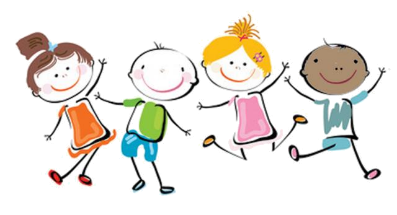 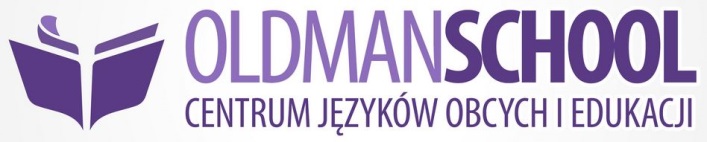 ZAJĘCIA W GRUPIE – DZIECI I MŁODZIEŻ Zawarta w dniu ....................... w …………………………………pomiędzy Radomirem Pudlarz prowadzącym działalność gospodarczą pod firmą  „OLDMAN SCHOOL CENTRUM JĘZYKÓW OBCYCH I EDUKACJI RADOMIR PUDLARZ” ul. Rokicińska 122 95-020 Andrespol, NIP: 7282596673 zwanego Organizatorem, a:zwanym/ą w dalszej części umowy kolejno OPIEKUNEM UCZESTNIKA i UCZESTNIKIEM§1Organizator zobowiązuje się zapewnić Uczestnikowi naukę języka obcego w Centrum Języków Obcych i Edukacji  OLDMANSCHOOL.Opiekun Uczestnika deklaruje naukę języka obcego przez Uczestnika przez okres jednego roku szkolnego, tj. do czerwca 2023r.§2Opiekun Uczestnika i Uczestnik oświadcza, iż zapoznali się z Regulaminem Centrum Języków Obcych i Edukacji OLDMANSCHOOL, otrzymali jego egzemplarz, regulamin jest zrozumiały dla każdego z nich i zarówno Opiekun Uczestnika jak i Uczestnik będą przestrzegać jego postanowień.Uczestnik zobowiązuje się do terminowego uczęszczania na zajęcia w ramach kursu z wybranego języka obcego.Nieobecność Uczestnika kursu na zajęciach nie skutkuje obniżeniem raty za kurs.Opiekun Uczestnika ma prawo do rozwiązania umowy, przedstawiając pisemnie rezygnację z kursu z zachowaniem miesięcznego okresu wypowiedzenia. Wypowiedzenie umowy ma skutek na koniec miesiąca kalendarzowego.§3Uczestnik podejmuje naukę: KURS: ….............................................................................................. ILOŚĆ SPOTKAŃ W ROKU SZKOLNYM: ………………….LICZBA GODZIN W ROKU SZKOLNYM:………………CENA KURSU:…………………………….MIESIĘCZNA RATA …............... LICZBA RAT ………… płatna do 10-go każdego miesiąca z góry.§4Opiekun Uczestnika zobowiązuje się do terminowych wpłat rat za naukę języka obcego za miesiąc z góry na konto Organizatora lub bezpośrednio w biurze szkoły do 10 dnia każdego miesiąca.Dane do przelewu:Centrum Języków Obcych i Edukacji OLDMANSCHOOLNumer konta bankowego: IPKO: 35 1020 3378 0000 1102 0359 0965§5Opiekun Uczestnika wyraża zgodę na kontakt Organizatora po ukończeniu kursu w celu złożenia propozycji kontynuacji kursu w nowym semestrze lub roku szkolnym. §6Umowa niniejsza sporządzona została w dwóch jednobrzmiących egzemplarzach, po jednym dla każdej ze stron. W sprawach nieuregulowanych niniejszym regulaminem obowiązują przepisy Kodeksu Cywilnego.Umowa jest ważna wraz załącznikami do umowy:Załącznik nr 1 Regulamin Centrum Języków Obcych i Edukacji OLDMANSCHOOLZałącznik nr 2 Harmonogram płatności.Załącznik nr 3 Klauzula informacyjna RODO………………………………………………                                                  ……..……………………………………              Opiekun uczestnika                                                                              Właściciel Zgadzam się na otrzymywanie informacji o wydarzeniach i promocjach w w formie newsletteru (adres e-mail) ……………………………………………………………………………………………………………………………………………….RODZIC/OPIEKUN UCZESTNIKADZIECKO/UCZESTNIK KURSUImię i nazwisko: Imię i nazwisko: Adres zamieszkania:Adres zamieszkania:PESEL:Wiek:Adres e-mail:Data urodzin:Nr telefonu:Szkoła: